№НаименованиеВнешний видКол-воЦенаСумма1Лавка52200,0011000,002Балансир23500,007000,003Карусель19800,009800,0044Урна4990,004950,005Качалка на пружине «Пони»15120,005120,006Качель большая двойная28580,0017160,007Качалка на пружине «Мото»15120,005120,008ИК «Двухбашенный»145200,0045200,009Брусья одинарные13500,003500,0010Турник с перекладинами17350,007350,0011Для ягодичных мышц бедра - твистер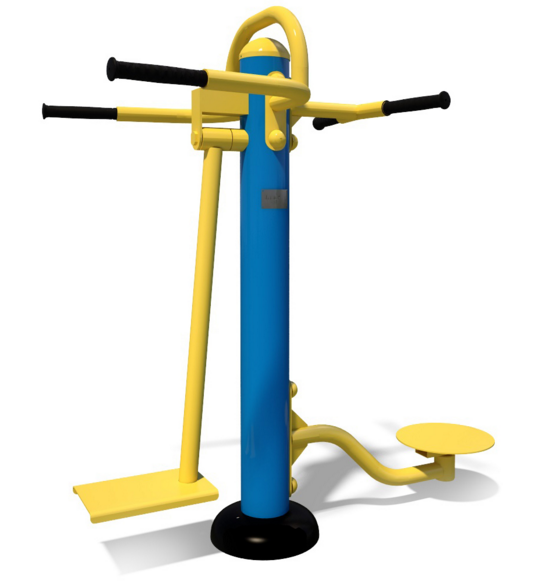 18300,008300,0012Жим сидя от груди - Тяга сверху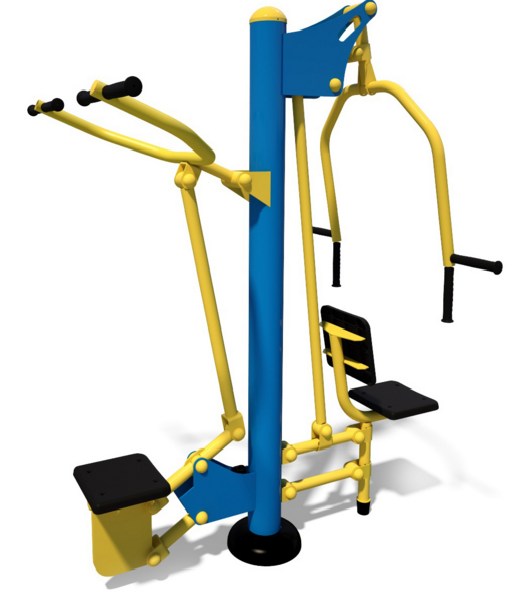 113200,0013200,0013Орбитрек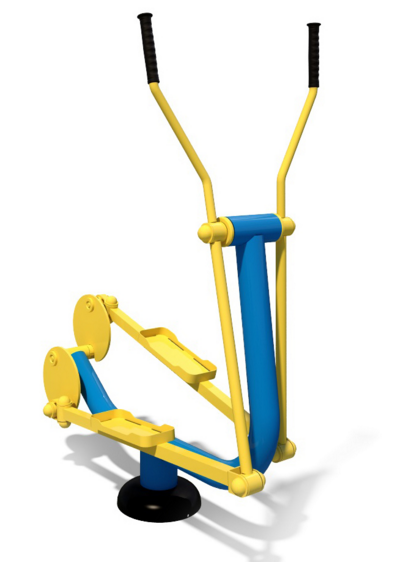 19500,009500,0014Гиперэкстензия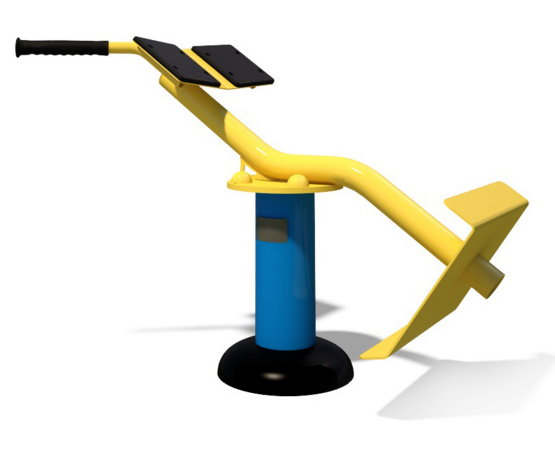 17000,007000,0015Батерфляй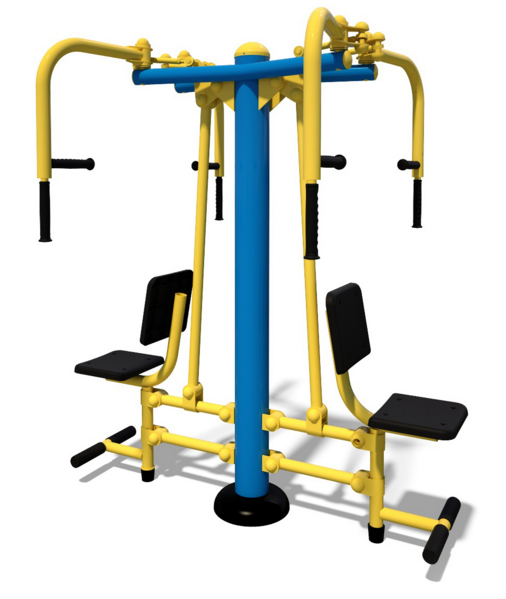 118300,0018300,0016Воздушный ходок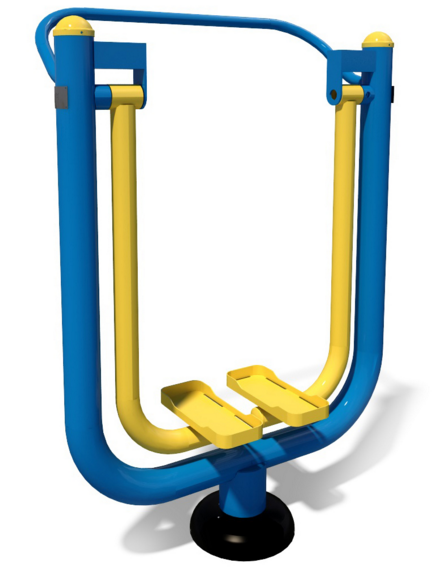 111000,0011000,0017Пресс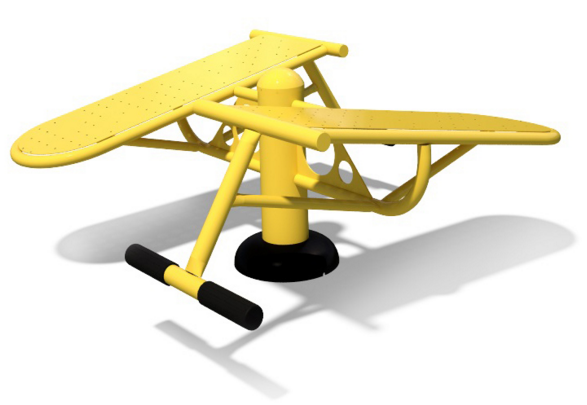 18300,008300,0018Установка130507,0030507,0019Розробка проектно-кошторисної  документації1300003000020Підготовчі роботи  розчищення території13000030000Всього :Всього :Всього :Всього :Всього :282307,00 грн